Confirmation of Attendance Meeting: 	11th Meeting of the Joint CEOS/CGMS Working Group on Climate Date: 	Wednesday 4th to Friday 6th September 2019Venue: 	Federal Building, Executive Dining Room,222 W 7th Ave, Anchorage, Alaska 99501, USAPlease send this form back by email by 12th August 2019 to: E-mail: joerg.schulz@eumetsat.intPlease note that: (Name): ...............................................................................................................................(Institute/Company): ...............................................................................................................................Shall attend the above referenced meeting on the 4-6 September 2019 …    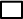 Is unable to attend ………………………………………………………………………………….   Shall attend ‘no-host’ dinner on 5th September ………………………………………..  Signature & date:.................................................................................................